Republic of the Philippines SILAY CITY GOVERNMENT Zamora Street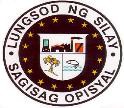 Silay City, Negros OccidentalTelefax No. (034) 495-3746Standard Form Number: SF-INFR-05Revised on: July 28, 2004Control  Reference Number : INFRA#0009 ,ITB#0205, JO#0116: SCG-2020Name of the Project: JOB ORDER: To supply labor & materials for CONSTRUCTION OF BRGY. HEALTH STATION HOFILEÑA SUBDIVISION, Brgy. Mambulac, Silay City, Negros Occidental. Location of the Project : Hofileña Subd., Brgy. Mambulac,Silay City.INVITATION TO APPLY FOR ELIGIBILITY AND TO BIDThe     SILAY     CITY     GOVERNMENT,     through     its     Bids     and     Awards     Committee     (BAC),     invites suppliers/manufacturers/distributors to apply for eligibility and to bid for the hereunder project:Name of Project                              :   JOB ORDER: To supply labor & materials for CONSTRUCTION OF BRGY. HEALTH STATION HOFILEÑA SUBDIVISION, Brgy. Mambulac, Silay City, Negros Occidental.Location                                         :   Hofileña Subd., Brgy. Mambulac, Silay City.Brief Description                              :Approved Budget For the Contract     :   Php  2,383,657.31Contract Duration                            : Delivery Period                                :Prospective  bidders  should  have  experience  in  undertaking  a  similar  project  with  an  amount  of  at  least  50%  of  the proposed  project  for  bidding.   The  Eligibility  Check/Screening  as  well  as  the  Preliminary  Examination  of  Bids  shall  use  non- discretionary “pass/fail” criteria.  Post-qualification of the lowest calculated bid shall be conducted.All   particulars   relative   to   Eligibility   Statement   and   Screening,   Bid   Security,   Performance   Security,   Pre-BiddingConference(s), Evaluation of Bids, Post-Qualification and Award of Contract shall be governed by the pertinent provisions of R.A.9184 and its Implementing Rules and Regulations (IRR).The complete schedule of activities is listed, as follows:BAC ACTIVITIES                                                  SCHEDULE                              TIME / VENUE1    Issuance of Bids Documents                                                           November 16-December 11,20208:00 AM – 2:30 PMBids & Awards CommitteeOffice, Silay City.2    Pre-bid Conference                                                                        November 24, 2020 (Tuesday)      3:00 PM Bids & AwardsCommittee Office3    Dropping of  BidsOpening of BidsDecember 11, 2020 (Friday) December 11, 2020 (Friday)1:30-2:30PM (PST)2:30 PM (PST)Bids & Awards CommitteeOffice, Silay City.4    Bid Evaluation                                                                               Sec.32.4 of the Revised IRR ofRA. 91845    Post Qualification,                                                                          Sec. 34 of the Revised IRR ofRA. 91846    Notice of AwardsBid Documents will be available only to eligible bidders upon payment of a non-refundable amount of FIVE THOUSAND PESOS ONLY (Php 5,000.00) to the SILAY CITY GOVERNMENT Cashier.The  SILAY  CITY  GOVERNMENT  assumes no  responsibility  whatsoever  to  compensate  or  indemnify  bidders  for  any expenses incurred in the preparation of the bids.Approved by:LORY M. GUANIHead (BAC Secretariat)Bids & Awards Committee Office, Silay City.Posting in Website : November 16-December 11, 2020